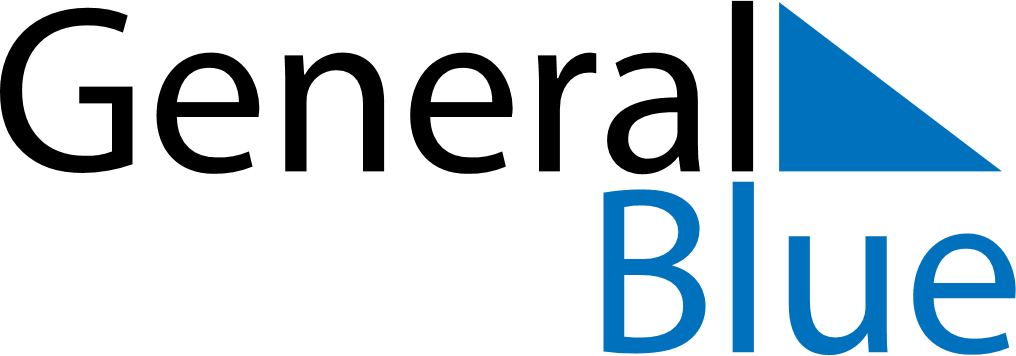 June 2024June 2024June 2024CuracaoCuracaoSundayMondayTuesdayWednesdayThursdayFridaySaturday12345678Father’s Day9101112131415161718192021222324252627282930